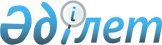 Об определении мест для размещения агитационных печатных материалов и предоставлении помещений для проведения встреч с избирателями кандидатов в депутаты маслихатов, вместо выбывших
					
			Утративший силу
			
			
		
					Постановление акимата Акжарского района Северо-Казахстанской области от 18 сентября 2013 года N 270. Зарегистрировано Департаментом юстиции Северо-Казахстанской области 26 сентября 2013 года N 2368. Утратило силу постановлением акимата Акжарского района Северо-Казахстанской области от 21 февраля 2018 года № 13
      Сноска. Утратило силу постановлением акимата Акжарского района Северо-Казахстанской области от 21.02.2018 № 13 (вводится в действие со дня его первого официального опубликования).
      В соответствии с пунктами 4, 6 статьи 28, статьей 113 Конституционного закона Республики Казахстан от 28 сентября 1995 года "О выборах в Республике Казахстан", акимат Акжарского района Северо-Казахстанской области ПОСТАНОВЛЯЕТ:
      1. Определить совместно с Акжарской районной избирательной комиссией (по согласованию) места для размещения агитационных печатных материалов для всех кандидатов в депутаты Северо-Казахстанского областного маслихата и Акжарского районного маслихата Северо–Казахстанской области, вместо выбывших, на территории Акжарского района Северо-Казахстанской области, согласно приложению 1.
      2. Предоставить для всех кандидатов в депутаты Северо-Казахстанского областного маслихата и Акжарского районного маслихата Северо-Казахстанской области, вместо выбывших, на договорной основе помещения для проведения встреч с избирателями на территории Акжарского района Северо-Казахстанской области, согласно приложению 2.
      3. Контроль за исполнением настоящего постановления возложить на заместителя акима района Хасенова К. А.
      4. Настоящее постановление вводится в действие по истечении десяти календарных дней после дня его первого официального опубликования.
      "СОГЛАСОВАНО"      
      Председатель Акжарской районной      
      избирательной комиссии      М. М. Шапенов Места для размещения агитационных печатных материалов Помещения для проведения встреч с избирателями
					© 2012. РГП на ПХВ «Институт законодательства и правовой информации Республики Казахстан» Министерства юстиции Республики Казахстан
				
      Аким Акжарского района

      Северо-Казахстанской области

М. Турысбеков
Приложение 1
к постановлению акимата района
от 18 сентября 2013 года № 270
№ п/п
Наименование населенного пункта
Места расположения
1.
село Айсары
информационный стенд, расположенный возле центрального входа коммунального государственного учреждения "Айсаринская средняя школа" акимата Акжарского района Северо–Казахстанской области Министерства образования и науки Республики Казахстан, улица Абая, 3
2.
село Алкатерек
информационный стенд, расположенный возле центрального входа к зданию государственного учреждения "Центр по обеспечению деятельности организации культуры" Алкатерекского сельского округа Акжарского района Северо-Казахстанской области, улица Сарыарка, 1
3.
село Акжаркын
информационный стенд, расположенный возле центрального входа к зданию государственного учреждения "центр по обеспечению деятельности организации культуры" Акжаркынского сельского округа Акжарского района Северо-Казахстанской области, улица Ленина, 5 
4.
село Восход
информационный стенд, расположенный возле центрального входа коммунального государственного учреждения "Восходская средняя школа" акимата Акжарского района Северо–Казахстанской области Министерства образования и науки Республики Казахстан, улица Кунаева, 8
5.
село Кенащи
информационный стенд, расположенный возле центрального входа к зданию государственного учреждения "Центр по обеспечению деятельности организации культуры" Кенащинского сельского округа Акжарского района Северо-Казахстанской области, улица Целинная, 2
6.
село Бостандык
информационный стенд, расположенный возле центрального входа коммунального государственного учреждения "Бостандыкская средняя школа" акимата Акжарского района Северо–Казахстанской области Министерства образования и науки Республики Казахстан, улица Дружбы, 10
7.
село Кулыколь
информационный стенд, расположенный возле центрального входа коммунального государственного учреждения "Жанааульская средняя школа имени Кали Хадесова" акимата Акжарского района Северо–Казахстанской области Министерства образования и науки Республики Казахстан на территории, улица Школьная, 1
8.
село Ленинградское
информационный стенд, расположенный возле центрального входа к зданию государственного учреждения "центр по обеспечению деятельности организации культуры" Ленинградского сельского округа Акжарского района Северо-Казахстанской области, улица, улица Зеленая, 48
9.
село Майское
информационный стенд, расположенный возле центрального входа к зданию государственного учреждения "центр по обеспечению деятельности организации культуры" Майского сельского округа Акжарского района Северо-Казахстанской области, улица Ленина, 13
10.
село Горьковское
информационный стенд, расположенный возле центрального входа к зданию Горьковской врачебной амбулатории улица Донецкая, 4
11.
село Талшик
информационный стенд, расположенный на площади перед зданием государственного коммунального казенного предприятия "Акжарского районного Дома культуры", улица Ломоносова, 1
12.
село Уялы
информационный стенд, расположенный возле центрального входа к зданию Уялинского медицинского пункта, улица Маркина, 20Приложение 2
к постановлению акимата района
от 18 сентября 2013 года № 270
№ п/п
Наименование населенного пункта
Место проведения
Место проведения
№ п/п
Наименование населенного пункта
Наименование организации
Адрес
1.
село Айсары
актовый зал комунального государственного учреждения "Айсаринская средняя школа" акимата Акжарского района Северо–Казахстанской области Министерства образования и науки Республики Казахстан
улица Абая, 3
2.
село Алкатерек
государственное учреждение "Центр по обеспечению деятельности организации культуры" Алкатерекского сельского округа Акжарского района Северо-Казахстанской области
улица Сарыарка 1
3.
село Восход
актовый зал коммунального государственного учреждения "Восходская средняя школа" акимата Акжарского района Северо–Казахстанской области Министерства образования и науки Республики Казахстан
улица Кунаева 8
4.
село Кенащи
государственного учреждения "Центр по обеспечению деятельности организации культуры" Кенащинского сельского округа Акжарского района Северо-Казахстанской области
улица Целинная 2
5.
село Бостандык
актовый зал коммунального государственного учреждения "Бостандыкская средняя школа" акимата Акжарского района Северо–Казахстанской области Министерства образования и науки Республики Казахстан
улица Дружбы 10
6.
село Кулыколь
актовый зал коммунального государственного учреждения "Жанааульская средняя школа имени Кали Хадесова" акимата Акжарского района Северо–Казахстанской области Министерства образования и науки Республики Казахстан на территории
улица Школьная 1
7.
село Ленинградское
Коммунальное государственное учреждение "Ленинградский сельскохозяйственный колледж" акимата Северо-Казахстанской области Министерства образования и науки РК
улица Кенесары 86
8.
село Майское
актовый зал государственного учреждения "Центр по обеспечению деятельности организации культуры" Майского сельского округа Акжарского района Северо-Казахстанской области
улица Ленина 5
9.
село Горьковское
актовый зал комунального государственного учреждения "Горьковская средняя школа" акимата Акжарского района Северо–Казахстанской области Министерства образования и науки Республики Казахстан
улица Гвардейская 8
10.
село Акжаркын
государственного учреждения "Центр по обеспечению деятельности организации культуры" Акжаркынского сельского округа Акжарского района Северо-Казахстанской области
улица Ленина 5
11.
село Талшик
актовый зал комунального государственного учреждения "Бестерекская средняя школа" акимата Акжарского района Северо–Казахстанской области Министерства образования и науки Республики Казахстан
улица Иманова 1
12.
село Уялы
актовый зал комунального государственного учреждения "Уялинская средняя школа" акимата Акжарского района Северо–Казахстанской области Министерства образования и науки Республики Казахстан
улица 30 лет Победы 3